Lesson 						31th MarTopic: Can you dance?FOR REVISION: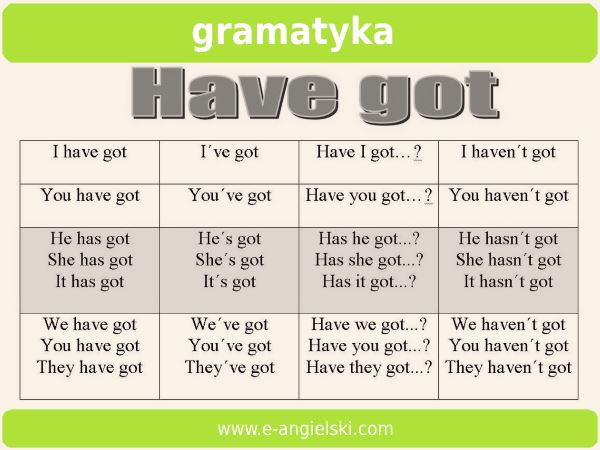 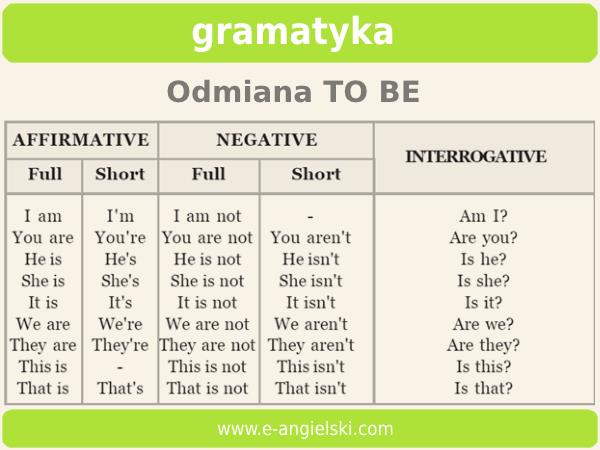 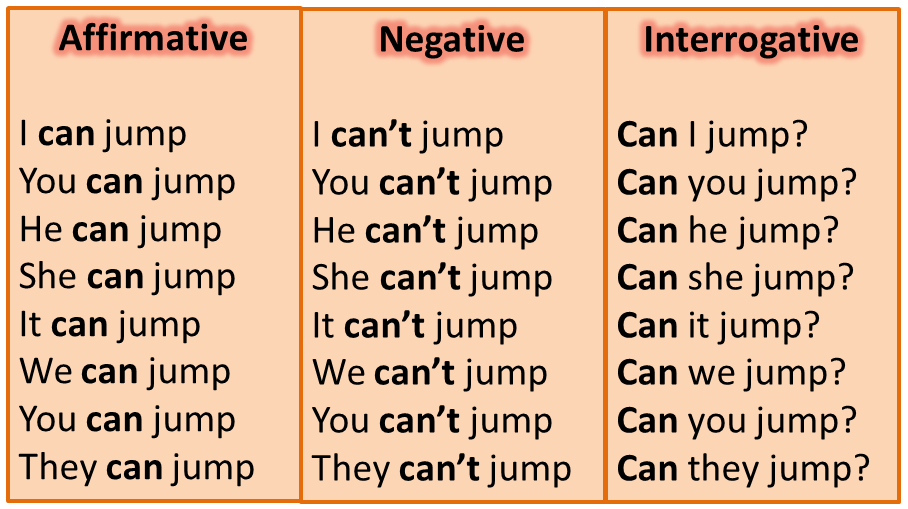 Tych tabelek nie trzeba przepisywać do zeszytu, to tylko do powtórzenia i utrwalenia. Please do the exercise online:http://e-angielski.net/can1/Then, please to the quiz:https://www.e-angielski.com/quiz-cwiczenia-z-have-gotAnd the last exercise online: https://www.ang.pl/cwiczenia/1904/present-simple-czasownik-be